Publicado en Valencia el 17/09/2019 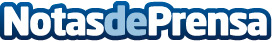 En un mes abre sus puertas el foro digital para el pequeño comercio y la artesaníaCómo relacionarse con el cliente digital, saber qué quieren los consumidores hoy, cómo abrir una tienda on line y no desesperar o cómo sacar provecho a inversiones de bajo coste en publicidad en la red, serán algunas de las muchas preguntas que obtendrán respuesta en este foro. La innovación estará muy presente gracias a los espacios Lab retail, con start up creadoras de soluciones tecnológicas, y Retail Tech, una muestra de herramientas y productos digitales de última generaciónDatos de contacto:Desirée Tornero Pardo645697286Nota de prensa publicada en: https://www.notasdeprensa.es/en-un-mes-abre-sus-puertas-el-foro-digital Categorias: Franquicias Emprendedores E-Commerce Innovación Tecnológica http://www.notasdeprensa.es